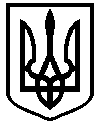 У К Р А Ї Н А РАДИВИЛІВСЬКА  МІСЬКА РАДА ДУБЕНСЬКОГО РАЙОНУ РІВНЕНСЬКОЇ ОБЛАСТІ ВІДДІЛ ОСВІТИ, КУЛЬТУРИ, ТУРИЗМУ, МОЛОДІ ТА СПОРТУ                                                            НАКАЗм. Радивилів     Від 29 квітня 2021 року                                                                       №  39Про створення конкурсної комісії на заміщення вакантної посади директора Радивилівської центральної бібліотеки міської централізованої бібліотечної системи Дубенського району Рівненської областіВідповідно до статті 21 Закону України «Про культуру»НАКАЗУЮ:1. Створити конкурсну комісію на заміщення вакантної посади директора Радивилівської центральної бібліотеки міської централізованої бібліотечної системи Дубенського району Рівненської області у складі 6 осіб:Олександр ПАСТУХ, заступник міського голови (за згодою),Ігор КИРИЧУК, заступник начальника відділу освіти, культури, туризму, молоді та спорту Радивилівської міської ради,Денис КОВАЛЬЧУК, юрисконсульт відділу освіти, культури, туризму, молоді та спорту Радивилівської міської ради,Лариса РУКІНОВА, провідний бібліотекар читального залу Радивилівської центральної бібліотеки, Світлана МОВЧАН, провідний бібліотекар з комплектування та обробки літератури Радивилівської центральної бібліотеки,Любов ВОЙТИШИНА, бібліотекар міської дитячої бібліотеки2. Конкурсній комісії на заміщення вакантної посади директора Радивилівської центральної бібліотеки міської централізованої бібліотечної системи Дубенського району Рівненської області забезпечити виконання заходів щодо проведення конкурсного відбору кандидата на посаду зазначеного закладу.3. Контроль за виконанням наказу залишаю за собою.Заступник начальника відділу                              Ігор КИРИЧУК НАКАЗ ПІДГОТУВАВ:Юрисконсульт відділу освіти,культури, туризму, молоді та спортуРадивилівської міської ради                                                      Денис КОВАЛЬЧУКЗаступник начальника відділу освіти, культури, молоді та спорту  Радивилівської міської радиІгор КИРИЧУК